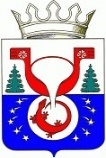 ТЕРРИТОРИАЛЬНАЯ ИЗБИРАТЕЛЬНАЯ КОМИССИЯОМУТНИНСКОГО РАЙОНАКИРОВСКОЙ ОБЛАСТИПОСТАНОВЛЕНИЕг. ОмутнинскО внесении изменений                                                                                                                                 в состав участковой избирательной комиссии                                               Омутнинского района №776В соответствии со статьями 26, 27, 29 Федерального закона «Об основных гарантиях избирательных прав и права на участие в референдуме граждан Российской Федерации» территориальная избирательная комиссия Омутнинского района Кировской области ПОСТАНОВЛЯЕТ:Освободить Гребневу Татьяну Ивановну: от обязанностей председателя участковой избирательной комиссии №776;от обязанностей члена участковой избирательной комиссии №776 с правом решающего голоса до истечения срока полномочий.	2. Назначить членом участковой избирательной комиссии №776 с правом решающего голоса Воронину Татьяну Николаевну, 4 января 1978 года рождения, образование среднее профессиональное, МБУК ЦКС Чернохолуницкий Дом  культуры, методист,  для назначения в состав комиссии предложена Омутнинским местным отделением Всероссийской политической партии "Единая Россия".3. Опубликовать настоящее постановление на официальном Интернет - сайте муниципального образования Омутнинский муниципальный район Кировской области (omutninsky.ru).09.08.2022№50/482Заместитель председателя территориальной избирательной комиссии Омутнинского района Н.Г.КоролеваСекретарьтерриториальной избирательной комиссии Омутнинского района  Е.И. Корякина